Сведения о доходах, расходах, об имуществе и обязательствах имущественного характера, сведения об источниках получения средств главы Опытного сельского поселения Цивильского района Чувашской Республики, его супруги и несовершеннолетних детей за период с 1 января по 31 декабря 2021 года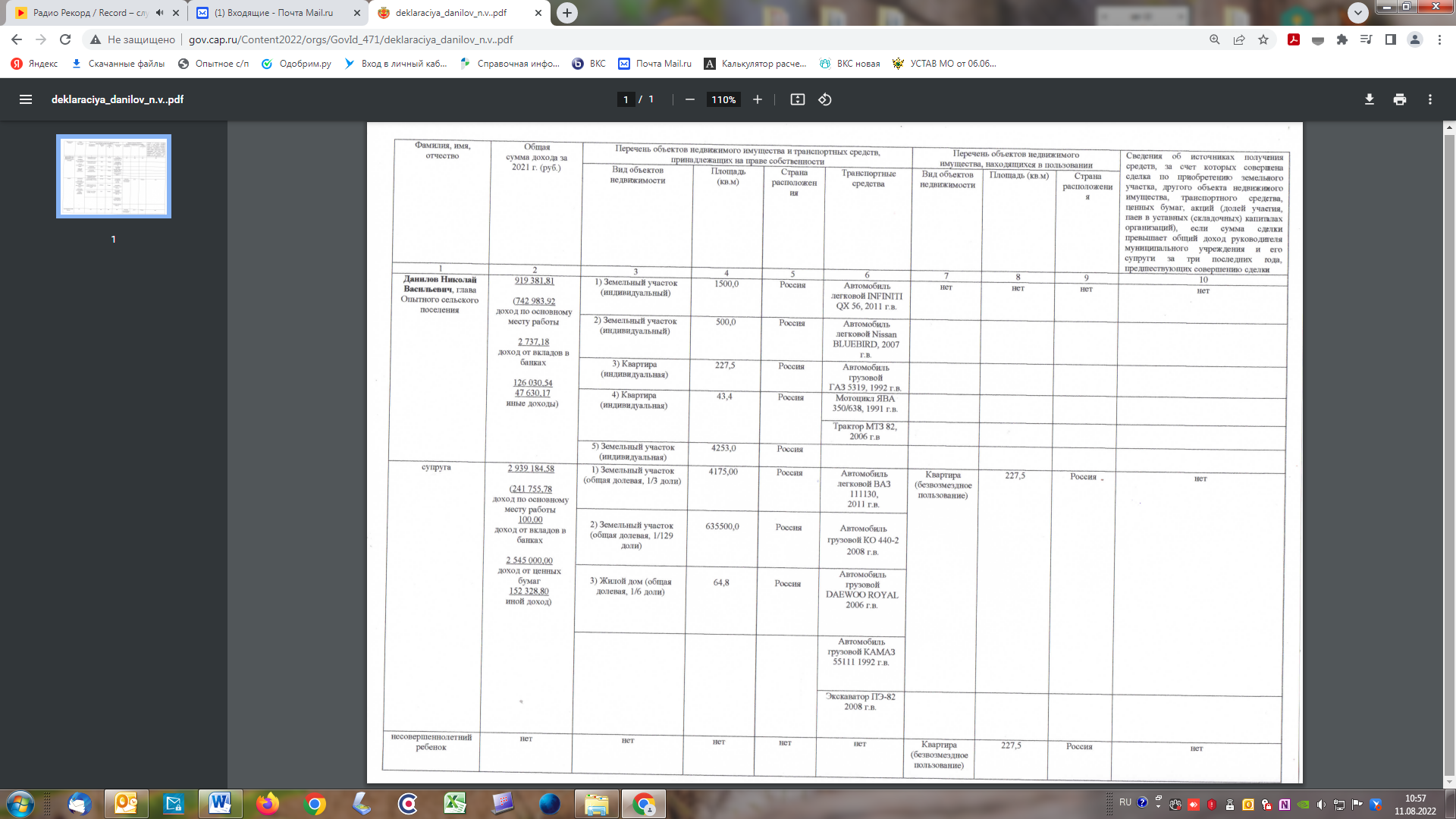 Сведения о доходах, расходах, об имуществе и обязательствах имущественного характера, сведения об источниках получения средств руководителей муниципальных учреждений Опытного сельского поселения Цивильского района Чувашской Республики, его супруги (супруга) и несовершеннолетних детей за период с 1 января по 31 декабря 2021 года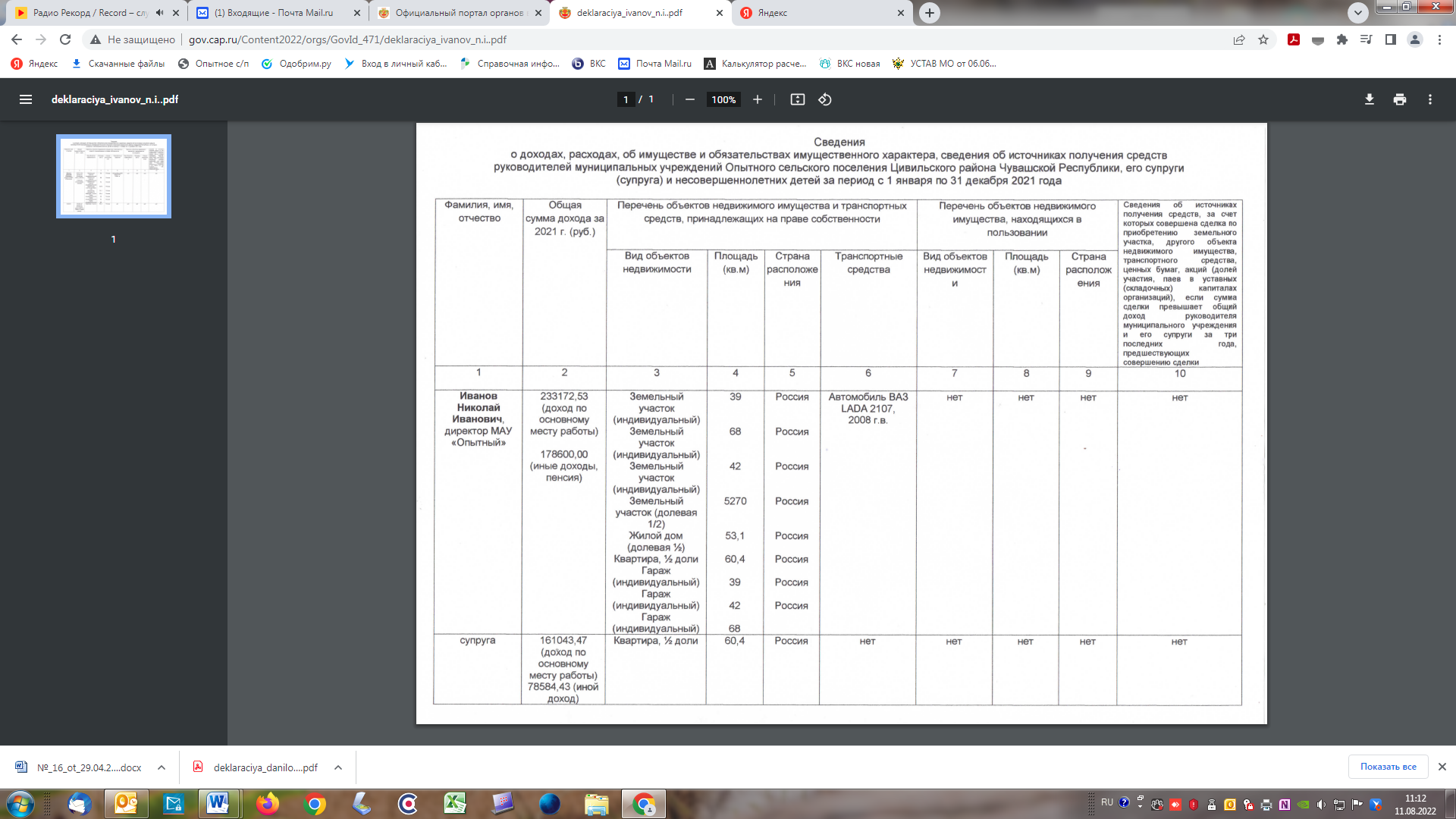 Периодическое печатное изданиеВЕСТНИКОПЫТНОГО ПОСЕЛЕНИЯ2022апрель29пятницаГазета основана 27 июня 2011 года2022апрель29пятницаГазета основана 27 июня 2011 года№ 16«Вестник Опытного поселения»Адрес редакционного совета и издателя:429911, п. Опытныйул. Центральная, д. 2Email: zivil_opit@cap.ruУчредительАдминистрация Опытного   сельского поселения Цивильского района Чувашской РеспубликиПредседатель редакционного совета -  главный редакторДанилов Н.В.Тираж  20 экз.Объём 1 п.л. формат А4Распространяется бесплатноВыходит на русском языке